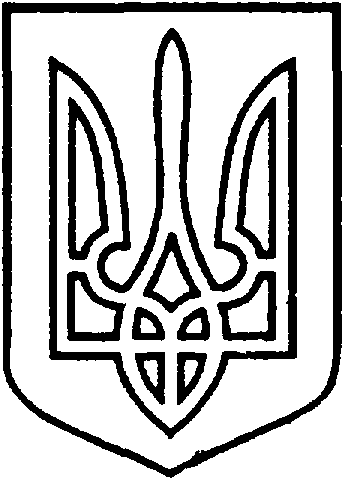 УКРАЇНАВІЙСЬКОВО-ЦИВІЛЬНА  АДМІНІСТРАЦІЯМІСТА  СЄВЄРОДОНЕЦЬК  ЛУГАНСЬКОЇ  ОБЛАСТІРОЗПОРЯДЖЕННЯКЕРІВНИКА ВІЙСЬКОВО-ЦИВІЛЬНОЇ  АДМІНІСТРАЦІЇЛуганська обл., м. Сєвєродонецьк,бульвар Дружби Народів, 32 «15» лютого  2021  року                                                                № 310Про надання гр. Ноженку С.Є. дозволу на розроблення проекту землеустрою щодо відведення земельної ділянки для обслуговування індивідуального гаражу, за адресою: м. Сєвєродонецьк, вул. Новікова, гараж 29 Розглянувши заяву гр. Ноженка Сергія Євгеновича (вх. № 66217 від 02.02.2021), про надання дозволу на розроблення проекту землеустрою щодо відведення земельної ділянки в оренду для обслуговування індивідуального гаражу, розташованого за адресою: м. Сєвєродонецьк, вул. Новікова, гараж 29, який належить гр. Ноженку С.Є. на праві власності, відповідно до Витягу з Державного реєстру речових прав на нерухоме майно про реєстрацію права власності від 05.06.2018, відповідно до статей 79¹, 123 Земельного Кодексу України, статті 50 Закону України «Про землеустрій», керуючись пунктом 8 частини третьої статті 6, пунктом 27 частини першої статті 4 Закону України «Про військово-цивільні адміністрації»,  ЗОБОВ’ЯЗУЮ:    Надати гр. Ноженку Сергію Євгеновичу дозвіл на розроблення проекту землеустрою щодо відведення земельної ділянки, орієнтовною площею 0,0032 га, для обслуговування індивідуального гаражу, за адресою: Луганська обл., м. Сєвєродонецьк, вул. Новікова, гараж 29. Гр. Ноженку Сергію Євгеновичу надати проект землеустрою щодо відведення земельної ділянки до військово-цивільної адміністрації міста Сєвєродонецьк Луганської області для його затвердження та подальшої передачі земельної ділянки в оренду. Дане  розпорядження  підлягає оприлюдненню. Контроль за виконанням цього розпорядження покласти на заступника керівника військово-цивільної адміністрації міста Сєвєродонецьк Луганської області Олега Кузьмінова.Керівник військово-цивільної адміністрації                                       Олександр СТРЮК 